1.06 Grupa 0BDzień dobry! Choć do szkoły nie chodzicie, poznacie nowe słówka związane z chodzeniem do szkoły. Oto one: school bag- tornister, glue- klej, book- książka, pencil- ołówek, scissors- nożyczki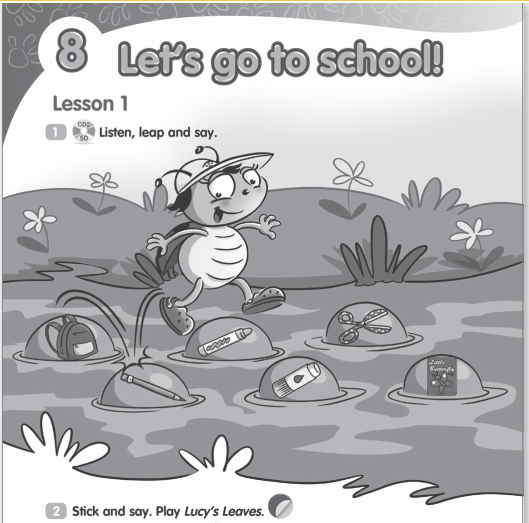 Posłuchaj nagranie, pokazuj paluszkiem na obrazek i powtarzaj. A teraz czas na wklejenie naklejek w ćw. 2. Wklejaj i powtarzaj wyraz po angielsku. Jeśli masz wszystkie listki wklejone, powtórz je wszystkie po kolei.A teraz czas na Bugs Team wyliczankę. Powtórz kilka razy. Na pewno Ci się udało!Rymowanka: